4.4  乘加 乘减1.看图写算式。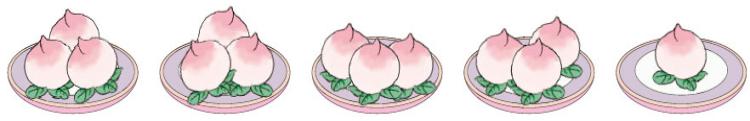 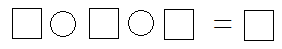 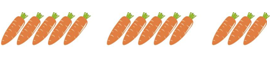 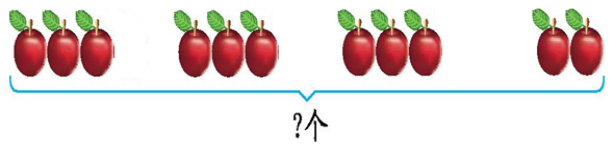 2.连一连。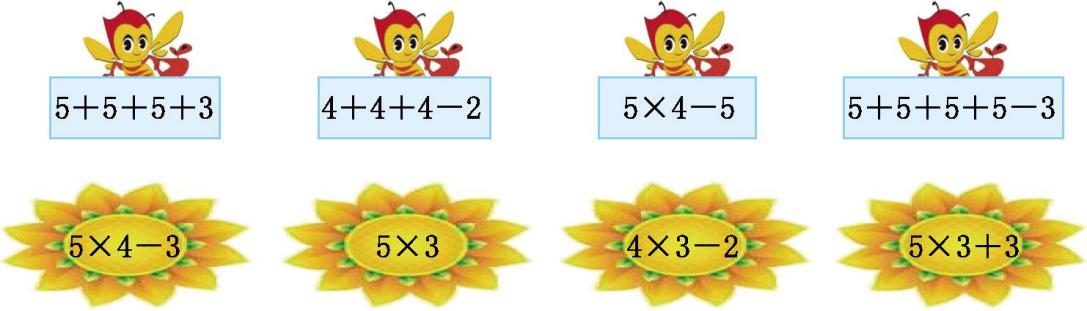 3. 一共有多少人?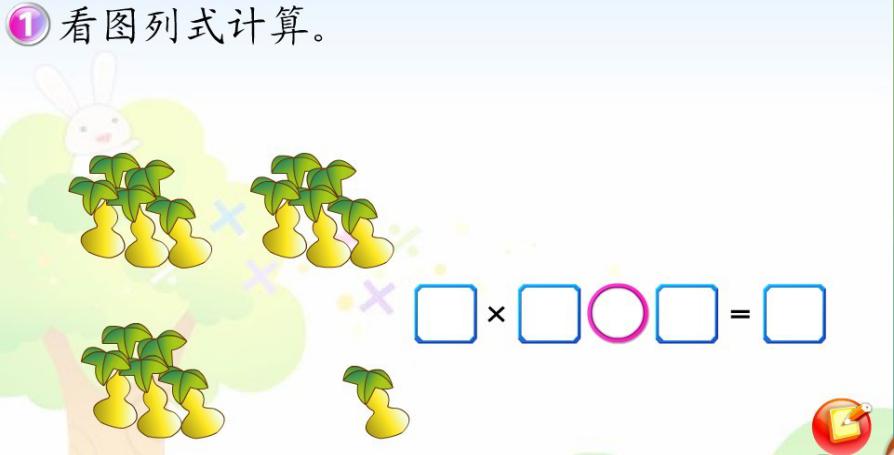 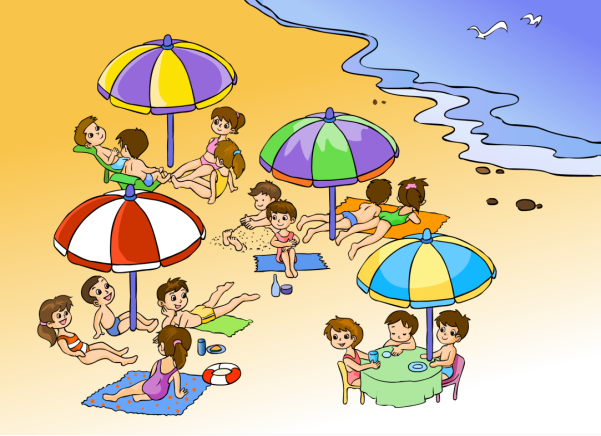 4.一共有多少个胡萝卜？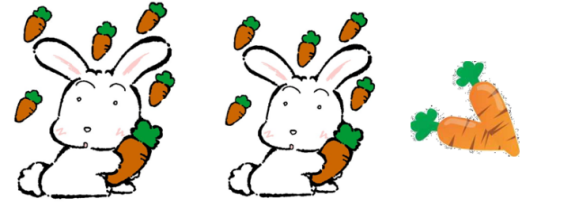 5.一共有多少瓶饮料？（用不同的方法解答）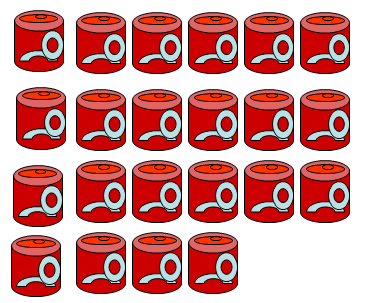 答案：1. 3×3+1=10    5×2+3=13      3×3+2=11  2.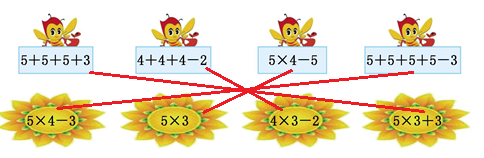 3. 3×4+3=15（人）   4. 2×6+2=14（个）        5. 3×6+4=22（瓶）    4×6-2=22（瓶）  